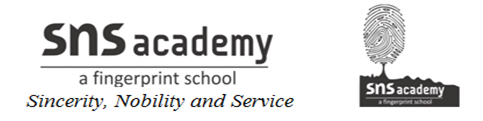 OPERATIONS WITH DECIMALSTO ADD OR SUBTRACT DECIMALS:Line up the decimal points vertically. Fill in any 0's where necessary.Add or subtract the numbers as if they were whole numbers.Place the decimal point in the sum or difference so that it lines up vertically with the numbers being added or subtracted.EXAMPLE 1: Add 0.56 + 9 + 6.287To add decimals, line up the decimal points vertically and fill in 0's as shown:0.5609.000+ 6.28715.847	← Place the decimal point in the sum so that it lines up vertically.EXAMPLE 2: Subtract 6 – 1.859To subtract decimals, line up the decimal points vertically and add 0's where shown. Remember to borrow when necessary.5	9  9 10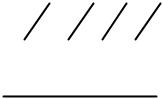 6 . 0 0 0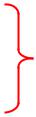 − 1 . 8 5 9Add to check!4 . 1 4 1EXAMPLE 3: Subtract 3.742 – 10.638If the decimals have opposite signs, place the larger decimal on top, line up the decimal points, subtract the numbers, and carry down the sign, as shown:–10.638 3.742    – 6.896